Publicado en Pamplona el 15/12/2022 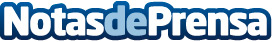 "Piedemonte Cuatro Tierras 2019" de Bodegas Piedemonte, reconocido como ‘Mejor Tinto de Navarra’ en el prestigioso concurso internacional Mundus Vini’ 22 Piedemonte "Cuatro Tierras" es uno de los vinos estrella de Bodegas Piedemonte, un vino con carácter, elegante, elaborado a partir de una selección especial de las mejores uvas de cuatro variedades distintas: Merlot, Tempranillo, Cabernet Sauvignon y GarnachaDatos de contacto:Ricardo Barquín948125100Nota de prensa publicada en: https://www.notasdeprensa.es/piedemonte-cuatro-tierras-2019-de-bodegas Categorias: Nacional Gastronomía Navarra http://www.notasdeprensa.es